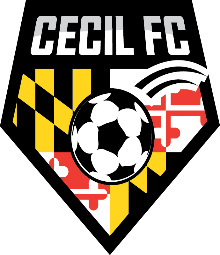 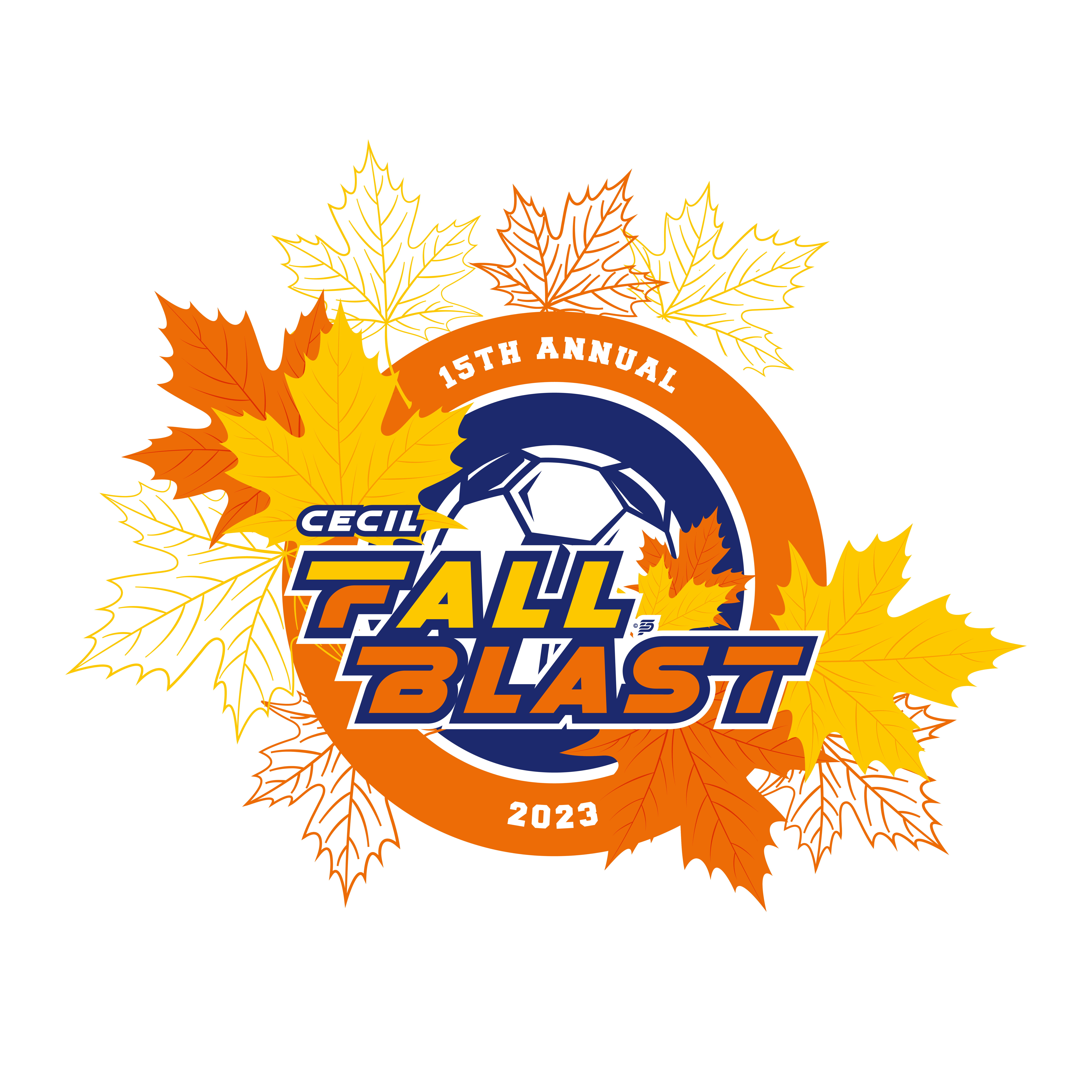 Cecil Football Club is pleased to present its “15th Annual Cecil Fall Blast.” We cordially invite your team to our 2023 fall wrap-up one-day format tournament.  Tournament Dates  November 11, 2022, for the Boys   November 12, 2022, for the GirlsThe Cecil Fall Blast is a GotSport Scheduler event!  GotSport points will be awarded per GotSport age group guidelines.You can submit your application electronically to us at the following link.Boys:	https://system.gotsport.com/event_regs/36161f76a8Girls:	https://system.gotsport.com/event_regs/1b251609f13 – 50 Minute Games GuaranteedThe tournament is an “Unrestricted Tournament” that is open to USYSA, US Club, CMSA and SAY soccer teams.Awards will be given to the 1st and 2nd place finishers in each age group bracket.U-9 through U-16 boys and girls The tournament committee reserves the right to combine age groups if appropriateU-9 and U-10 age groups play 7v7U-11 and U-12 teams will play 9v9Five guest players per team will be allowed.  Your guest players cannot bring your roster size over the maximum allowed for your age group. Deadline for submitting applications and fees is October 15, 2023.Tournament fees are the following:$525.00 for U-9/U-10 teams and $575.00 for U-11 thru U-18 teams($50.00 per team discount for any club sending 5 teams)Tournament information and forms can be found on our web sitewww.cecilsoccer.org/tournaments/ Jeff Privett410-920-8032jprivett21@comcast.net